ЗАКЛЮЧЕНИЕКонтрольно-счётной палаты Дубровского района 
на проект решения Сергееского сельского Совета народных депутатов 
«О бюджете муниципального образования «Сергеевское сельское поселение» на 2015 год и плановый период 2016 и 2017 годов»п. Дубровка20141. Общие положенияЗаключение Контрольно-счётной палаты Дубровского района на проект решения Сергеевского сельского Совета народных депутатов «О бюджете муниципального образования «Сергеевское сельское поселение» на 2014 год и на плановый период 2015 и 2016 годов» (далее - Заключение) подготовлено в соответствии с Бюджетным кодексом Российской Федерации, Положением «О Контрольно-счётной палате Дубровского района» и иными нормативными актами.При подготовке заключения  Контрольно-счётная палата Дубровского района (далее – Контрольно-счётная палата) учитывала необходимость реализации положений, сформулированных в Бюджетном послании Президента Российской Федерации Федеральному Собранию Российской Федерации от 13.06.2013 года (далее – Бюджетное послание), содержащим стратегические цели развития страны, сформулированные в указах Президента Российской Федерации от 7 мая 2012 года.Проект решения Сергеевского сельского Совета народных депутатов «О бюджете муниципального образования «Сергеевское сельское поселение» на 2015 год и на плановый период 2016 и 2017 годов» внесен Сергеевской сельской администрацией на рассмотрение в Сергеевский сельский Совет народных депутатов в срок, установленный Постановлением Сергеевской сельской администрации №23 от 24.07.2014 года «Об утверждении порядка работы по формированию проекта бюджета муниципального образования «Сергеевское сельское поселение» на 2015 год и на плановый период 2016 и 2017 годов» - не позднее 15 ноября 2014 года.	2. Прогноз  социально-экономического развития муниципального образования «Сергеевское сельское поселение»Прогноз  социально-экономического развития Сергеевское сельского поселения на 2015  и на период до 2017 года разработан с учетом макроэкономических показателей прогноза развития Российской Федерации и Брянской области. Основные приоритеты социально-экономического развития Сергеевского сельского поселения являются:- улучшение материального положения и условий жизни людей;- повышение заработной платы;- развитие отраслей социальной сферы;- организация культурного досуга;- работа с детьми и молодежью.Показатели прогноза разработаны с учетом повышения цен на природный газ, тепловую энергию, электроэнергию и услуги ЖКХ на период до 2017 года.На 1 января 2014 года зарегистрировано 387 человек проживающих  на территории Сергеевского сельского поселения, по сравнению с оценкой 2014 года   уменьшение составит 10 человек. Основной целью развития отраслей социальной сферы является повышение качества жизни населения, создание необходимых условий для удовлетворения потребностей населения. 3. Анализ реализации основных задач, поставленных в Бюджетном послании В соответствии со статьей 184.2 Бюджетного Кодекса Российской Федерации и Постановлением Сергеевской сельской администрации №23 от 22.07.2014 года «Об утверждении порядка работы по формированию проекта бюджета муниципального образования «Сергеевское сельское поселение» на 2015 год и на плановый период 2016 и 2017 годов» в документах и материалах, представляемых одновременно с проектом бюджета представлены основные направления бюджетной и налоговой политики муниципального образования «Сергеевское сельское поселение» на 2015 год и на плановый период 2016 и 2017 годов (далее – основные направления).В представленном документе констатировано, что бюджетная и налоговая политика муниципального образования «Сергеевское сельское поселение» сформирована на основе приоритетов, определенных Президентом России в Бюджетном послании, указах от 7 мая 2012 года, а также основных направлений бюджетной и налоговой политики на 2015 год и на плановый период 2016 и 2017 годов. Планирование бюджета муниципального образования «Сергеевское сельское поселение» на 2015 год и на плановый период 2016 и 2017 годов осуществлено с учетом ряда решений по индексации отдельных статей расходов, к которым отнесены:- увеличение фонда оплаты труда работников муниципальных учреждений Дубровского района с 1 октября 2015 года на 1,055; с 1 октября 2016 года на 1,045; с 1 октября 2017 года на 1,040.- публичные нормативные обязательства и отдельные социальные выплаты с 1 октября 2015 года на 1,055;с 1 октября 2016 года на 1,045;с 1 октября 2017 года на 1,040.- рост расходных обязательств по оплате коммунальных услуг и средств связис 1 января 2015 года на 1,055;с 1 января 2016 года на 1,045;с 1 января 2017 года на 1,040.4. Доходы проекта бюджета муниципального образования «Сергеевское сельское поселение»Формирование доходной части бюджета на 2015-2017 годы производилось на основе бюджетной стратегии на трехлетнюю перспективу с учетом основных направлений налоговой политики, прогноза социально-экономического развития поселка на трехлетний период, а также оценки поступлений доходов в бюджет в 2014 году.Прогнозирование собственных доходов бюджета осуществлено в соответствии с нормами, установленными статьей 
174.1 Бюджетного кодекса Российской Федерации - в условиях действующего законодательства. В расчетах учтены проекты законодательных актов Российской Федерации, предусматривающие изменения законодательства о налогах и сборах.  Динамика  бюджета муниципального образования «Сергеевкое сельское поселение» за 2013 -2017 годы представлена в следующей таблице.*в процентах к предшествующему годуИсполнение бюджета муниципального образования «Сергеевское сельское поселение» в 2015 -2017 годах прогнозируется сбалансированным. Доходы проекта  бюджета на 2015 год предусмотрены в объеме 948,4 тыс. рублей, что ниже ожидаемого объема 2014 году  на 347,3 тыс. рублей, или на 26,8 процента. К уровню исполнения бюджета 2013 года доходы снижены на 294,6 тыс. рублей, или на 23,7 процента. По сравнению с предыдущим годом в 2016-2017 году доходы снизятся 
на 8,6 и 3,0 процента соответственно. Динамика снижения доходов местного бюджета по отношению к показателям отчета 2013 года и ожидаемых в бюджете на 2014 год обусловлена уменьшением безвозмездных поступлений из бюджетов другого уровня и налоговых и неналоговых доходов.	 Налоговые и неналоговые доходы бюджетаНалоговые  доходы бюджета (далее - собственные) в 2015 году прогнозируются в объеме 170,0 тыс. рублей, темп роста к ожидаемому исполнению 2014 года составит 37,2%, к исполнению бюджета 2013 года – 72,6 процента. Удельный вес собственных доходов в общем объеме составит 17,9%, что на 17,4 процентного пункта меньше оценки исполнении бюджета 2014 года (35,3%).В структуре налоговых и неналоговых доходов местного бюджета на долю налоговых доходов приходится 170,0 тыс. рублей или 100,0% от собственных доходов, неналоговые доходы не запланированы.                                                                                        (тыс. рублей)                                                        Основную долю собственных доходов местного бюджета 
в 2015 году будут составлять земельный налог – 94,7процента. Доля налоговых доходов в структуре общего объема доходов бюджета в 2015 году составит 17,9% и ожидаемый плановый уровень 2014 года – 29,5 процента.Поступление налога на доходы физических лиц (далее - НДФЛ) в бюджет на 2015 год прогнозируется в сумме 
3,0 тыс. рублей, что на  29,1 тыс. рублей больше утвержденного показателя 2013 года. Темп роста прогноза к ожидаемой оценке 2014 года составит 23,1 процента. В плановом периоде доходы местного бюджета по НДФЛ прогнозируются на 2016 год в сумме 3,0 тыс. рублей, на 2017 год – в сумме 3,0 тыс. рублей, темпы роста налога к предыдущему году составят 100,0  % соответственно.Удельный вес НДФЛ в общем объеме доходов местного бюджета 
на 2015 год составляет 0,3%, что ниже оценки 2014 года на 0,7 процентного пункта.	Доходы бюджета по налогу на имущество физических лиц 
на 2015 год прогнозируются в сумме 6,0 тыс. рублей, или на 103,4% к показателю исполнения 2013 года и 100,0% к оценке поступлений налога 
в 2014 году. Прогноз налога на имущество физических лиц на 2015 год рассчитан исходя из показателей фактически сложившейся налоговой базы за 2011 год, 2012 год, 2013 год и ожидаемой оценки 2014 года с учетом изменений в связи с переоценкой строений. Земельный налог рассчитан исходя из налоговой базы по кадастровой стоимости земли, рассчитанной земельной кадастровой палатой. В расчете учтено количество льготников прогнозируемая сумма предоставленных льгот, собираемость налога на 2015 год и на плановый период 2016 и 2017 годы, также учтено погашение задолженности по налогу на землю.Прогноз поступления земельного налога  взимается по ставкам, установленным в соответствии ст. 394 Налогового кодекса Российской Федерации и применяется к объектам налогообложения расположенным в границах поселения – в 2015 году 161,0 тыс. рублей, в 2016 году 161,0 тыс. рублей, в 2017 году 161,0 тыс. рублей. Ожидаемая оценка 2014 года 125,0 тыс. рублей, исполнено в 2013 году 136,0 тыс. рублей. Безвозмездные поступления из бюджетов другого уровняБезвозмездные поступления из бюджетов другого уровня проектом решения на 2015 год предусматриваются в сумме 778,4 тыс. рублей, в 2016 году – 697,1 тыс. рублей, в 2017 году – 671,5 тыс. рублей, снижение к ожидаемой оценке 2014 года составит 482,7 тыс. рублей, или 54,0 процента, на 2015 год – 484,0 тыс. рублей, на 2016 год – 416,0 тыс. рублей. В общем объеме доходов бюджета безвозмездные поступления составят 44,3 процента, что на 40,4 процентного пункта ниже уровня оценки 2013 года (84,7 %). (тыс. рублей)В структуре безвозмездных поступлений дотации составляют – 92,2 процента. Размер дотации в 2015 году предусмотрен в сумме 718,0 тыс. рублей и по сравнению с 2014 годом уменьшен на 65,0  тыс. рублей. 5. Расходы бюджета Объем расходов, определенный в проекте решения Сергеевского сельского Совета народных депутатов «О бюджете муниципального образования «Сергеевское сельское поселение» на 2015 год и на плановый период 2016 и 2017 годов» составляет:2015  год -  948,4 тыс. рублей;2016 год – 867,1 тыс. рублей, в том числе условно утвержденные расходы в сумме 22,0 тыс. рублей;2017 год – 841,5 тыс. рублей, в том числе условно утвержденные расходы  42,5 тыс. рублей.По отношению к объему расходов ожидаемой оценки  
 2014 года (1 546,3 тыс. рублей), расходы определенны в проекте решения на 2015 год меньше на 597,9 тыс. рублей. В структуре общего объема расходов бюджета наибольший удельный вес занимают расходы по разделам общегосударственные расходы  – 66,6%, и культура и кинематография – 26,7 процента. Информация об объемах расходов бюджета в 2014,  
2015 - 2017 годах в разрезе разделов классификации расходов бюджетов представлена в следующей таблице.Условно утвержденные расходы бюджета на 2015 год не предусматриваются, на 2016 год – 22,0 тыс. рублей,  на 2017 год – 42,5 тыс. рублей. Частью 3 статьи 184.1 Бюджетного кодекса Российской Федерации определено, что общий объем условно утвержденных расходов в случае утверждения бюджета на очередной финансовый год и на плановый период на первый год планового периода устанавливается в объеме не менее 2,5 % общего объема расходов бюджета (без учета расходов бюджета, предусмотренных за счет межбюджетных трансфертов из других бюджетов бюджетной системы Российской Федерации, имеющих целевое назначение) , на второй год планового периода - в объеме не менее 5,0 % общего объема расходов бюджета (без учета расходов бюджета, предусмотренных за счет межбюджетных трансфертов из других бюджетов бюджетной системы Российской Федерации, имеющих целевое назначение). Объем условно утвержденных расходов в расходах бюджета на 2015 – 2017 годы соответствует по уровню требованиям, определенным Бюджетным кодексом Российской Федерации.Расходы бюджета по разделу 01 «Общегосударственные вопросы» определены в проекте в следующих объемах: 2015 год – 632,0 тыс. рублей; 2016 год – 528,0 тыс. рублей; 2017 год – 484,5 тыс. рублей.Анализ динамики расходов бюджета по данному разделу показывает, что расходы 2015 года ниже по сравнению с оценкой 2014 года (714,8 тыс. рублей) на 82,8 тыс. рублей или на 11,6 процента. К ожидаемой оценке исполнения бюджета 2014 года расходы в среднем заложены на 88,4 процентов  от необходимой потребности.Расходы по разделу 02 «Национальная оборона» определены в проекте в следующих объемах: 2015 год – 57,2 тыс. рублей; 2016 год – 57,9 тыс. рублей; 2017 год – 55,3 тыс. рублей. Анализ динамики расходов бюджета по данному разделу показывает, что расходы 2015 года, по сравнению с оценкой 2014 года (52,5 тыс. рублей), увеличились на 8,9 %, в 2016-2017 годов – на 10,3 и 5,3 процента соответственно. Расходы предусмотрены  на осуществление отдельных государственных полномочий по первичному воинскому учету на территориях, где отсутствуют военные комиссариаты.Расходы по разделу 03 «Национальная безопасность и правоохранительная» определены на обеспечение противопожарной безопасности:2015 год – 1,0 тыс. рублей; 2016 год – 1,0 тыс. рублей; 2017 год – 1,0 тыс. рублей.Расходы по разделу 05 «Жилищно-коммунальное хозяйство» определены в проекте бюджета в объемах:на 2015 год  - 5,0 тыс. рублей;на 2016 год  - 5,0 тыс. рублей;на 2017 год  - 5,0 тыс. рублей.Анализ динамики расходов бюджета по данному разделу показывает, что расходы 2015 года, по сравнению с оценкой 2014 года (32,8 тыс. рублей), ниже на 27,8 тыс. рублей  или на 84,8%, расходы 2016,2017 годов к предшествующему году имеют положительную динамику и составят 100,0%,   соответственно.	Расходы запланированы по подразделу 0503 «Благоустройство».Расходы по разделу 08 «Культура,  кинематография» определены в проекте бюджета в объемах: 2015 год – 253,2 тыс. рублей;2016 год – 253,2 тыс. рублей; 2017 год – 253,2 тыс. рублей.  В проекте на 2014 год расходы раздела состоят из одного подраздела: 0801 «Культура», (содержание МБУК «Афонинского сельского дома культуры». Доля расходов по разделу культура, кинематография в структуре бюджета  в 2015 году  составила 26,7% , в 2016 – 29,2%, в 2017 – 30,1 процента. Анализ динамики расходов бюджета по данному разделу показывает, что расходы 2015 года, по сравнению с оценкой 2014 года (453,2 тыс. рублей), уменьшились на  44,1 процента. Условно утвержденные расходы определены на 2015 год в объеме 22,0 тыс. рублей,  на 2016 год – 42,5,0 тыс. рублей.Источники внутреннего финансирования дефицита бюджета муниципального образования «Сергеевское сельское поселение» на 2015-2017 года не запланированы.Данный проект рекомендован к рассмотрению на сессии Сергеевского сельского Совета народных депутатов.ПоказателиОтчет20132014год (оценка)2014год (оценка)2015 год2015 год2016 год2016 год2017 год2017 годПоказателиОтчет2013тыс.руб.в %*тыс.руб.в %*тыс.руб.в %*тыс.руб.в %*12345678910Доходы бюджета1 243,01 295,7104,2948,473,2867,191,4841,597,0в т.ч.безвозмездные поступления1 008,8838,783,1778,492,8697,189,5671,596,3Доля безвозмездных поступлений81,164,782,180,479,8налоговые и неналоговые доходы234,2457,0195,1170,037,2170,0100,0170,0100,0Расходы - всего1 305,71 546,3118,4948,461,3867,191,4841,597,0Дефицит (-), профицит (+) -62,7-250,6000Наименование доходов2013Факт 2014Оценка 2015Наименование доходов2013Факт 2014Оценка 2015 2016 2017Налог на доходы физических лиц32,113,03,03,03,0Налог на имущество физ. лиц 5,86,06,06,06,0Земельный налог136,0125,0161,0161,0161,0Доходы от сдачи в аренду земли60,372,0000Доходы от уплаты акцизов0240,0000Налог на совокупный доход0,31,0000Всего доходов (налоговых и неналоговых)234,2457,0170,0170,0170,0Наименование доходных источниковФакт 2013 годаОценка 2014 годаПрогноз на 2015 годПрогноз 2015 года в %%Прогноз 2015 года в %%Наименование доходных источниковФакт 2013 годаОценка 2014 годаПрогноз на 2015 годк 2013году.к 2014годуБезвозмездные поступления из бюджетов другого уровня, в т.ч1 008,8838,7778,477,292,8дотации952,4783,0718,075,491,7субвенция56,455,760,4107,1108,4НаименованиеРзОжидаемая оценка на 2014 год тыс. рублейпроект бюджета на 2015-2017 годы, тыс. руб.проект бюджета на 2015-2017 годы, тыс. руб.проект бюджета на 2015-2017 годы, тыс. руб.НаименованиеРзОжидаемая оценка на 2014 год тыс. рублей2015 год2013 год2016 год2017 годОбщегосударственные вопросы01714,8632,0528,0484,5Национальная оборона 0252,557,257,955,3Национальная безопасность и правоохранительная деятельность0301,01,01,0Национальная экономика04293,00,00,00,0Жилищно-коммунальное хозяйство0532,85,05,06,0Культура, кинематография08453,2253,2253,2253,2Условно утвержденные расходы9900,022,042,5Итого1 546,3948,4867,1841,5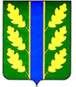 